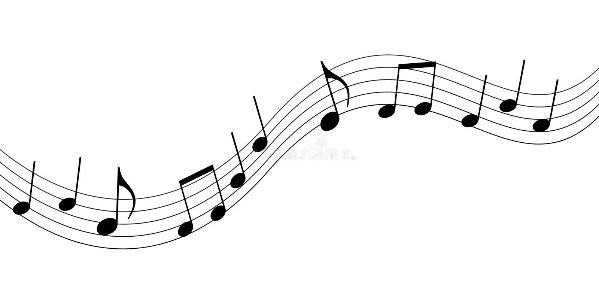 Stage pour les enfants de 3 à 5 ans« Le Far West » 08 au 12 mai 2023La Villa, Centre culturel de Ganshoren – Place Guido Gezelle 26, 1083 GanshorenINSCRIPTIONBonjour,Nous serions très heureux d’accueillir votre enfant à notre stage musical ! Afin de valider l’inscription, merci de lire attentivement les informations ci-dessous, de nous renvoyer le formulaire ci-joint dûment rempli et de payer l’inscription (voir coordonnées bancaires ci-dessous à la fin des informations pratiques). Le versement des frais d’inscription validera l’inscription.Merci beaucoupL’équipe des Jeunesses Musicales de BruxellesAVANT TOUT, QUELQUES INFORMATIONSLIEU – HORAIRES – SECURITELieu du stage : La Villa, Centre culturel de Ganshoren – Place Guido Gezelle 26, 1083 Ganshoren Les stages débutent à 9h30 et prennent fin à 16h30
Une garderie est organisée de 8h30 à 9h30 et de 16h30 à 17h30 (le coût de la garderie est compris dans les frais d’inscription)Pour une sécurité optimale, les parents préviendront un membre de l’organisation en cas de retard, d’absence et si un tiers vient rechercher leur enfant en fin de journée.REPASLes enfants apportent leur collation du matin, leur repas de midi, leur goûter ainsi que des boissons en suffisance pour toute la journée.Merci de bien noter le nom de l’enfant sur les boîtes à tartines et les gourdes etc.TENUES et EQUIPEMENT
• Intérieur : tenue souple et décontractée + vêtements de rechange
• Extérieur : vêtements adaptés aux conditions météorologiques (imperméable, casquette, …)
Les vêtements et sacs doivent être marqués au nom de l’enfant.Les GSM, jeux électroniques, cartes/autocollants à collectionner, … restent à la maison !ENCADREMENTAfin d’assurer la qualité de l’animation et le respect du projet pédagogique, les équipes d'animation sont composées de musiciens.nes intervenants.es qualifiés.es et de jeunes étudiants.es en cours de formation pédagogique ou bénéficiant d'une expérience significative en animation soigneusement recrutés par les Jeunesses Musicales de Bruxelles.ATTESTATIONS FISCALES ET MUTUELLENotre asbl est reconnue et agréée par l'ONE. A ce titre, les frais de participation d'enfants de moins de 12 ans font l'objet d'une déduction fiscale. Une attestation fiscale vous sera remise à la fin du stage ou envoyée par email. Une nouvelle attestation fiscale (281.86) a été mise en place depuis janvier 2023, nous vous demandons ci-dessous certains renseignements (notamment les numéros de registre national) pour pouvoir la remplir et que vous puissiez bénéficier de cette déduction fiscale, merci de bien remplir ces informations.Par ailleurs, si votre mutuelle ou votre employeur vous octroie un remboursement (partiel) pour la participation de votre enfant à un stage de vacances, nous vous remplirons les documents sur présentation de ceux-ci pendant la semaine de stage.PHOTOSSauf interdiction préalable de votre part, les photos des enfants participants aux activités peuvent être utilisées pour notre site web et dépliants dans le but de promouvoir nos activités.Si vous ne souhaitez pas que votre enfant apparaisse sur ces clichés, merci de nous le faire savoir par mail en indiquant le nom de l’enfant.ASSURANCENous souscrivons une assurance en accidents corporels et une RC pour tous les participants.ANNULATION ET PERTEUne fois le stage entamé, si l’enfant devait s’absenter, aucun remboursement proportionnel ne sera accordé. Les Jeunesses Musicales ne peuvent être tenues responsables de la détérioration ou de la disparition de jouets ou d’objets n’ayant pas été demandés pour le bon déroulement du stage. CONTACT Général : 02 897 01 70– jmbxl@jeunessesmusicales.beLe contact et les coordonnées de la personne responsable de l’encadrement durant le stage et la garderie, si vous y avez inscrit votre enfant, vous seront communiqués avant le stage.TARIF160 € pour 1 enfant (garderie comprise)140€ pour 2 enfants ou plus de la même famille (garderie comprise)Le coût du stage est à payer par virement sur le compte suivant :JEUNESSES MUSICALES DE BRUXELLES
IBAN : BE78 2100 7501 3586
BIC: GEBABEBBL’inscription sera validée par le paiement des frais d’inscriptionMerci de remplir le formulaire ci-dessous avec attentionENFANTENFANTENFANTENFANTENFANTNom de l’enfantPrénom de l’enfantNuméro de registre national (pour l’attestation fiscale 281.86)Adresse Rue :Numéro : Code postal : Commune : Rue :Numéro : Code postal : Commune : Rue :Numéro : Code postal : Commune : Rue :Numéro : Code postal : Commune : Allergies et intolérancesSiesteSupprimez la mention inutileSiesteSupprimez la mention inutileSiesteSupprimez la mention inutileOUINONL’enfant a-t-il besoin de prendre un médicament ?Si oui, n’oubliez pas de nous fournir l’attestation car autrement l’équipe ne sera pas autorisée à lui donner ses médicamentsL’enfant a-t-il besoin de prendre un médicament ?Si oui, n’oubliez pas de nous fournir l’attestation car autrement l’équipe ne sera pas autorisée à lui donner ses médicamentsL’enfant a-t-il besoin de prendre un médicament ?Si oui, n’oubliez pas de nous fournir l’attestation car autrement l’équipe ne sera pas autorisée à lui donner ses médicamentsOUINONInscription à la garderie du matin (8h30-9h30)Supprimez la mention inutile Inscription à la garderie du matin (8h30-9h30)Supprimez la mention inutile Inscription à la garderie du matin (8h30-9h30)Supprimez la mention inutile OUINONInscription à la garderie de l’après-midi (16h30-17h30)Supprimez la mention inutile Inscription à la garderie de l’après-midi (16h30-17h30)Supprimez la mention inutile Inscription à la garderie de l’après-midi (16h30-17h30)Supprimez la mention inutile OUINONSouhaitez-vous nous communiquer d’autres informations ?………………………………………………………………………………………………………………………………………………………………………………………………………………………………………………………………………………………………………………………………………………………………………………………………………………………………………………………………………………………………………………………………………………………………………Souhaitez-vous nous communiquer d’autres informations ?………………………………………………………………………………………………………………………………………………………………………………………………………………………………………………………………………………………………………………………………………………………………………………………………………………………………………………………………………………………………………………………………………………………………………Souhaitez-vous nous communiquer d’autres informations ?………………………………………………………………………………………………………………………………………………………………………………………………………………………………………………………………………………………………………………………………………………………………………………………………………………………………………………………………………………………………………………………………………………………………………Souhaitez-vous nous communiquer d’autres informations ?………………………………………………………………………………………………………………………………………………………………………………………………………………………………………………………………………………………………………………………………………………………………………………………………………………………………………………………………………………………………………………………………………………………………………Souhaitez-vous nous communiquer d’autres informations ?………………………………………………………………………………………………………………………………………………………………………………………………………………………………………………………………………………………………………………………………………………………………………………………………………………………………………………………………………………………………………………………………………………………………………PARENTS ET CONTACTSPARENTS ET CONTACTSPARENTS ET CONTACTSPARENTS ET CONTACTSPARENTS ET CONTACTSPersonne à contacter en cas d’urgence (NOM Prénom et numéro de téléphone)Personne à contacter en cas d’urgence (NOM Prénom et numéro de téléphone)Personnes qui viendront chercher votre enfant durant la semaine de stagePersonnes qui viendront chercher votre enfant durant la semaine de stageEmail parentEmail parentNom du médecin traitantNom du médecin traitantPOUR L’ATTESTATION FISCALE 281.86Informations sur le débiteur des frais de garde d'enfant = personne ayant payé les frais d’inscription et qui bénéficiera de la réduction fiscalePOUR L’ATTESTATION FISCALE 281.86Informations sur le débiteur des frais de garde d'enfant = personne ayant payé les frais d’inscription et qui bénéficiera de la réduction fiscaleNomPrénom Numéro de registre national Adresse Rue :Numéro : Code postal : Commune : 